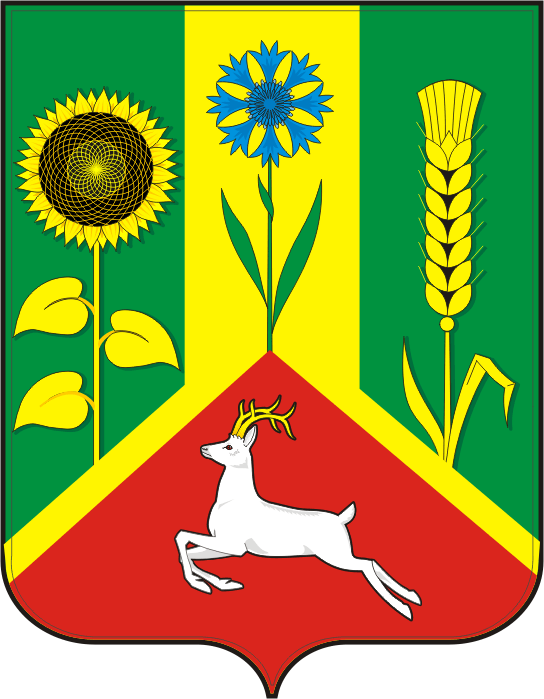 АДМИНИСТРАЦИЯ ВАСИЛЬЕВСКОГО СЕЛЬСОВЕТА САРАКТАШСКОГО РАЙОНА ОРЕНБУРГСКОЙ ОБЛАСТИП О С Т А Н О В Л Е Н И Е____________________________________________________________________06.12.2021                            с. Васильевка                                        № 75-пОб отмене постановленияВ соответствии с Законом Оренбургской области от 10.10.2007  № 1611/339-IV-ОЗ «О муниципальной службе в Оренбургской области», Законом Оренбургской области от 28.06.2011  № 246/36-V-ОЗ «О классных чинах муниципальных служащих в Оренбургской области,  порядке их присвоения и сохранения», Закона Оренбургской области от 15.09.2008 «Об утверждении типового положения о проведении аттестации муниципальных служащих в Оренбургской области»:1. Постановление от 31.10.2012 № 71-п  «Об утверждении Положения о порядке присвоения и сохранения классных чинов муниципальным служащим  муниципального образования Васильевский сельсовет Саракташского района Оренбургской области»   отменить как принятое за пределами полномочий.2. Настоящее  постановление подлежит размещению на сайте администрации Васильевского сельсовета Саракташского района в сети Интернет и вступает в силу с момента обнародования.Глава  сельсовета                                                                           А.Н. Серединов                                  Разослано: прокурору района, на сайт, в дело.